511949C2-Wand-Duschhandlauf mit vertikaler verschiebbarer Stange Be-LineArt. 511949C Ausschreibungstext2-Wand-Duschhandlauf mit verstellbarer vertikaler Stange Be-Line Ø 35. 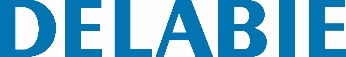 Bietet Halt und Stütze im Stehen. Für sicheres Betreten und Bewegen in der Dusche. Brauseschieber und/oder abnehmbare Seifenablage optional erhältlich. Position der vertikalen Stange kann bei der Montage eingestellt werden: Stange kann nach links oder rechts verschoben werden und passt sichso an die Installation an (Platzierung der Armaturen, Tiefe des Duschsitzes...). Vertikale Stange kann links- oder rechtsseitig montiert werden. Maße: 1.130 x 695 x 695 mm. Aluminiumrohr, Materialstärke 3 mm. Halterungen aus Aluminium massiv. Abgerundetes Profil Ø 35 mit ergonomischer, flacher Vorderseite: verhindert Verdrehen der Hand am Griff und gewährleistet optimale Griffsicherheit. Oberfläche pulverbeschichtet anthrazit-metallic für visuell kontrastierende Gestaltung zur Wand. Homogene Oberfläche erleichtert die Reinigung und gewährleistet bessere Hygiene. 38 mm Abstand zwischen Griff und Wand: Minimaler Platzbedarf verhindert Einklemmen des Unterarms und reduziert dadurch das Risiko von Knochenbrüchen bei Stürzen. Verdeckte Befestigung. Edelstahlschrauben Ø 8 x 70 mm für Massivwand im Lieferumfang. Auf mehr als 200 kg getestet. Empfohlenes Maximalgewicht des Benutzers: 135 kg. 10 Jahre Garantie auf die Stange. CE-Kennzeichnung.